Уважаемые коллеги!В связи с угрозой распространения новой коронавирусной инфекции (2019-nCoV) на территории Ярославской области в соответствии с пунктами 86, 87 Указа Губернатор области 18.03.2020 № 47 «О мерах по предупреждению завоза на территорию Ярославской области новой коронавирусной инфекции и ее распространения» (далее  – Указ Губернатора области от 18.03.2020 № 47) действует обязательное требование об использовании гражданами средств индивидуальной защиты органов дыхания (маски, респираторы) при проезде во всех видах транспорта общего пользования, в том числе такси, нахождении в общественных местах (на станциях и остановках транспорта, на автовокзалах, железнодорожных и речных вокзалах, в аэропортах, автозаправках, медицинских организациях, аптеках и аптечных пунктах, магазинах и других специализированных объектах розничной торговли, на всех предприятиях и организациях, продолжающих свою работу, в иных местах массового скопления людей), а также при посещении организаций и индивидуальных предпринимателей, связанных с обслуживанием населения, предоставлением государственных и муниципальных услуг, органов государственной власти и местного самоуправления.Департамент напоминает о необходимости неукоснительного соблюдения установленного Указом Губернатора области от 18.03.2020 
№ 47 требования, а также обращает внимание, что согласно информации Федеральной службы по надзору в сфере защиты прав потребителей и благополучия человека, размещенной на официальном сайте https://rospotrebnadzor.ru/about/info/news/news_details.php?ELEMENT_ID=14496&sphrase_id=3958448, граждане, являющиеся одновременно потребителями-участниками отношений, регулируемых нормами законодательства о защите прав потребителей, не выполняющие требования о ношении масок при посещении общественных мест, включая торговые объекты, как элемента введенных в установленном порядке правил поведения при введении режима повышенной готовности на территории, на которой существует угроза возникновения чрезвычайной ситуации, или в зоне чрезвычайной ситуации, могут быть привлечены к административной ответственности по части 1 статьи 20.6.1 Кодекса Российской Федерации об административных правонарушениях. Учитывая вышеизложенное, департамент просит организовать на постоянной основе проведение разъяснительной работы с сотрудниками учреждений о необходимости соблюдении «масочного режима» и выполнения рекомендаций Федеральной службы по надзору в сфере защиты прав потребителей и благополучия человека.Дополнительно департамент информирует, что ознакомиться 
с актуальной информацией о ситуации и принимаемых мерах по недопущению распространения заболеваний, вызванных новой коронавирусной инфекции (2019-nCoV), можно ознакомиться 
на официальном сайте Федеральной службы по надзору в сфере защиты 
прав потребителей и благополучия человека 
в информационно-коммуникационной сети «Интернет» https://rospotrebnadzor.ru/about/info/news/. 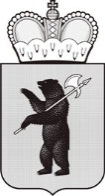 ДЕПАРТАМЕНТ ОБРАЗОВАНИЯЯРОСЛАВСКОЙ ОБЛАСТИСоветская ул., д. . Ярославль, 150000Телефон (4852) 40-18-95Факс (4852) 72-83-81e-mail: dobr@yarregion.ruhttp://yarregion.ru/depts/dobrОКПО 00097608, ОГРН 1027600681195,ИНН / КПП 7604037302 / 760401001__________________№______________На №          от          ДЕПАРТАМЕНТ ОБРАЗОВАНИЯЯРОСЛАВСКОЙ ОБЛАСТИСоветская ул., д. . Ярославль, 150000Телефон (4852) 40-18-95Факс (4852) 72-83-81e-mail: dobr@yarregion.ruhttp://yarregion.ru/depts/dobrОКПО 00097608, ОГРН 1027600681195,ИНН / КПП 7604037302 / 760401001__________________№______________На №          от          Руководителям государственных учреждений Ярославской области, функционально подчиненных департаменту образования Ярославской области